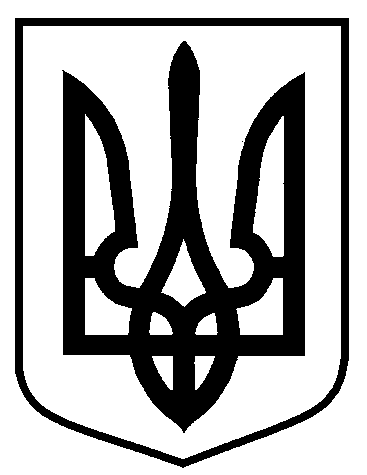 Сумська міська радаВиконавчий комітетРІШЕННЯ     від                    №  Про внесення змін до рішення виконавчого комітету Сумської міської ради від 26.01.2017 № 41 «Про створення архітектурно - містобудівної ради при управлінні архітектури та містобудування Сумської міської ради»У зв’язку з кадровими змінами у складі виконавчих органів державної влади, управлінь Сумської обласної державної адміністрації, комунальних підприємств Сумської міської ради, представники яких входять до складу архітектурно-містобудівної ради при Управлінні архітектури та містобудування Сумської міської ради, керуючись частиною першою статті 52 Закону України «Про місцеве самоврядування в Україні», виконавчий комітет Сумської міської ради ВИРІШИВ:1. Внести зміни до рішення виконавчого комітету Сумської міської ради від 26.01.2017 № 41 «Про створення архітектурно-містобудівної ради при управлінні архітектури та містобудування Сумської міської ради», виклавши додаток 1 до рішення в новій редакції (додається).            2. Вважати таким, що втратило чинність, рішення виконавчого комітету Сумської міської ради від 18.04.2018 № 221 «Про внесення змін до рішення виконавчого комітету Сумської міської ради від 26.01.2017 № 41 «Про створення архітектурно - містобудівної ради при управлінні архітектури та містобудування Сумської міської ради».	Міський голова                                                                            О.М. ЛисенкоКривцов 700-103Розіслати: Кривцову А.В., членам радиСКЛАДархітектурно - містобудівної ради при Управлінні архітектури та  містобудування Сумської міської радиПримітка. 1) У разі необхідності голова архітектурно-містобудівної ради залучає до роботи  працівників виконавчих органів Сумської міської ради, архітекторів, працівників громадськості.2) У разі персональних змін у складі комісії або відсутності осіб, які входять до складу комісії, у зв’язку з відпусткою, хворобою чи  з інших причин, особи,  які  виконують їх обов’язки, входять до складу комісії за посадами (стосується посадових осіб державної влади та органів місцевого самоврядування).Начальник управління архітектурита містобудування Сумської міськоїради – головний архітектор			 			       А.В. КривцовДодатокдо проєкту рішення виконавчого комітетувід                          № Кривцов Андрій Володимирович Бондаренко Ольга ОлегівнаФроловОлександр Миколайович---начальник Управління архітектури та містобудування Сумської міської ради – головний архітектор, голова архітектурно - містобудівної радизаступник начальника Управління архітектури та містобудування Сумської міської ради, заступник голови архітектурно- містобудівної радиначальник відділу генерального плану та архітектурного планування  Управління архітектури та містобудування Сумської міської ради, секретар архітектурно-містобудівної радиЧлени архітектурно - містобудівної ради:Члени архітектурно - містобудівної ради:Члени архітектурно - містобудівної ради:Біленко Олександр Ісакович-архітектор, директор ТОВ «Номак-Проект», член правління Сумської обласної організації Національної спілки архітекторів України (за згодою)Бурячков Борис Борисович-архітектор, директор ТВМ АП «Б.Б.Б.», член правління Сумської обласної організації Національної спілки архітекторів України (за згодою)ВінтонякСергій Ярославович-архітектор, директор ТОВ «А.Б.В.», член Національної спілки архітекторів України, член-кореспондент Академії будівництва України (за згодою)Головін Едуард Валерійович-архітектор, директор ТОВ «Архдизайнстудія», член правління Сумської обласної організації Національної спілки архітекторів України (за згодою)Єпіфанов Анатолій Олександрович-лауреат премії Ради Міністрів СРСР у галузі архітектури, Заслужений будівельник України, Почесний громадянин м. Суми (за згодою)Івченко Сергій Олексійович-архітектор, член Національної спілки архітекторів України (за згодою)ІльченкоМикола Тимофійович-архітектор, лауреат премії Ради Міністрів СРСР у галузі архітектури, член Національної спілки архітекторів України (за згодою)КоджушкоВадим Петрович-Продовження додаткуархітектор, директор Сумської філії інституту «Укооппроект», член правління Сумської обласної організації Національної спілки архітекторів України (за згодою)Кривцов Олег Володимирович-заступник директора департаменту – начальник управління планування, забудови територій та охорони пам’яток архітектури Департаменту містобудування та архітектури Сумської обласної державної адміністрації (за згодою)Міняйло Михайло Миколайович-завідувач сектора містобудування, архітектури та державної реєстрації Сумської районної державної адміністрації, член правління Сумської обласної організації Національної спілки архітекторів України (за згодою)ПавленкоОлег Олександрович-архітектор, голова правління Сумської обласної організації Національної спілки архітекторів України (за згодою)РибачокСергій Іванович-архітектор, директор ТОВ «Компанія «Фішер», член Національної спілки архітекторів України (за згодою)Смолянінов Анатолій Федорович-начальник відділу «Служба містобудівного кадастру» Управління архітектури та містобудування Сумської міської радиХарченкоЮрій Олександрович-архітектор, директор приватного підприємства «Студія Ю. Харченка», голова правління Сумської обласної організації спілки дизайнерів України, член правління Сумської обласної організації Національної спілки архітекторів України (за згодою)ШаховВіктор Миколайович-архітектор, директор ППВМ архітектурного проектування «Карина-Ш», член Національної спілки архітекторів України (за згодою)від органів державної влади та виконавчих органів Сумської міської радивід органів державної влади та виконавчих органів Сумської міської радивід органів державної влади та виконавчих органів Сумської міської радиБіловолІгор Вікторович-т.в.о. начальника відділу безпеки дорожнього руху Управління патрульної поліції в Сумській області (за згодою)ГолопьоровРуслан Володимирович-начальник Управління «Інспекція з благоустрою міста Суми» Сумської міської радиДовбня Анатолій Миколайович -начальник Управління державного архітектурно-будівельного контролю Сумської міської ради, член Національної спілки архітекторів УкраїниВелитченкоЕдуард Вікторович-Продовження додаткудиректор Комунального підприємства електромереж зовнішнього освітлення «Міськсвітло» Сумської міської ради КирьяновІгор Васильович-начальник Сумського міського відділу Управління Державної служби України з надзвичайних ситуацій у Сумській області (за згодою)МанькоВіталій Петрович-головний інженер філії «Сумський міський район електричних мереж» ПАТ «Сумиобленерго» (за згодою)ПокутняНадія Григорівна-заступник генерального директора по капітальному будівництву ТОВ «Сумитеплоенерго» (за згодою)ПриймакВалентина Миколаївна-заступник начальника відділу культурної спадщини, музейної справи управління культури Департаменту культури, інформаційної політики та туризму  Сумської обласної державної адміністрації (за згодою)ТисівськийЙосип Васильович-головний інженер Комунального підприємства «Міськводоканал» Сумської міської ради Яценко Олена Анатоліївна-головний спеціаліст відділу екологічної оцінки, моніторингу та економіки природокористування управління дозвільної системи та регулювання природоохоронної діяльності Департаменту захисту довкілля та енергетики Сумської обласної державної адміністрації  (за згодою)